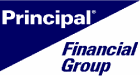 Principal Life Insurance Company
Principal® Life CoreNotes® (Callable) (That are also Asset-Backed Securities) Issued Through and Obligations of
Principal Life Income Fundings Trust 2006-46 (the Trust and Issuing Entity) The description of this pricing supplement of the particular terms of the Principal® Life CoreNotes® offered hereby, and the Funding Agreement (specified below) issued by Principal Life Insurance Company (Principal Life) to the Trust, the payment obligations of which are fully and unconditionally guaranteed by the Guarantee (specified below) issued by Principal Financial Group, Inc. to the Trust, supplements the description of the general terms and provisions of the notes, the funding agreements and the guarantees set forth in the accompanying prospectus and prospectus supplement, to which reference is hereby made. 1. The Notes 1 Ratings:      The Notes issued under the Program are rated AA by Standard & Poors (S&P).      Principal Life expects the Notes to be rated Aa2 by Moodys Investors Service, Inc. (Moodys). State of Organization of the Trust: New York 2 Filed pursuant to ☑ Rule 424(b)(2) o Rule 424(b)(5)Registration Statement No. 333-129763 andPricing Supplement Dated           7/17/2006 333-129763-01(To Prospectus dated February 16, 2006, andProspectus Supplement dated February 16, 2006) CUSIP: 74254PMR0Principal Amount: TBD TBD Purchasing Agent Discount: 1.300%Issue Price: 100.0%Original Issue Date: 7/26/2006Net Proceeds to the Trust: TBD TBD Stated Maturity Date:7/15/2014Interest Payment Dates:The 15th day of every sixth month commencing on 1/15/2007The 15th day of every sixth month commencing on 1/15/2007The 15th day of every sixth month commencing on 1/15/2007Initial Interest Payment Date:1/15/20071/15/20071/15/2007Regular Record Date:15 calendar days prior to the Interest Payment Date15 calendar days prior to the Interest Payment Date15 calendar days prior to the Interest Payment DateType of Interest Rate: ☑ Fixed Rate o Floating RateInterest Rate:6.00%Discount Note: o Yes ☑ NoTerms of Survivors Option:          Annual Put Limitation: ☑ $2,000,000 or 2%; oro $                     or ___%          Individual Put Limitation: ☑ $250,000; oro $                              Trust Put Limitation: ☑ 2%; or$                    Redemption Provisions: ☑ Yes o No.                      If, Yes,          Initial Redemption Date:7/15/2008          Redemption:☑ In whole only and not in part☑ In whole only and not in part☑ In whole only and not in parto May be in whole or in parto May be in whole or in parto May be in whole or in part          Additional Other Terms:Any redemption date will be an Interest Payment Date falling on or after the Initial Redemption DateAny redemption date will be an Interest Payment Date falling on or after the Initial Redemption DateAny redemption date will be an Interest Payment Date falling on or after the Initial Redemption DateRepayment: o Yes ☑ NoAuthorized Denominations:  $1,000Principal ® is a registered service mark of Principal Financial Services, Inc. and is used under license.CoreNotes ® is a registered service mark of Merrill Lynch & Co.Purchasing Agent(s) Purchasing Notes as Principal: ☑ Yes o No If yes:Purchasing Agent(s)Principal AmountMerrill LynchTBDTotal:TBDAdditional/Other Terms:NoneNoneNone2. The Funding AgreementFunding Agreement Issuer:Principal Life Insurance CompanyPrincipal Life Insurance CompanyPrincipal Life Insurance CompanyFunding Agreement No.:6-135306-135306-13530Deposit:TBDTBDTBDNet Deposit:TBDTBDTBDEffective Date:7/26/20067/26/20067/26/2006Stated Maturity Date:7/15/2014Interest Payment Dates:The 15th day of every sixth month commencing on 1/15/2007The 15th day of every sixth month commencing on 1/15/2007The 15th day of every sixth month commencing on 1/15/2007Initial Interest Payment Date:1/15/20071/15/20071/15/2007Type of Interest Rate: ☑ Fixed Rate o Floating RateInterest Rate:6.00%Discount Funding Agreement: o Yes ☑ NoTerms of Survivors Option:          Annual Put Limitation: ☑ $2,000,000 or 2%; oro $                     or ___%          Individual Put Limitation: ☑ $250,000; oro $                              Trust Put Limitation: ☑ 2%; or$                    Redemption: ☑ Yes o No.                      If, Yes,          Initial Redemption Date:7/15/2008          Redemption:☑ In whole only and not in part☑ In whole only and not in part☑ In whole only and not in parto May be in whole or in parto May be in whole or in parto May be in whole or in part          Additional Other Terms:Any redemption date will be an Interest Payment Date falling on or after the Initial 
Redemption DateAny redemption date will be an Interest Payment Date falling on or after the Initial 
Redemption DateAny redemption date will be an Interest Payment Date falling on or after the Initial 
Redemption DateRepayment: o Yes ☑ NoRatings:          The Funding Agreement issued under the Program is rated AA by S&P.          The Funding Agreement issued under the Program is rated AA by S&P.          The Funding Agreement issued under the Program is rated AA by S&P.          The Funding Agreement issued under the Program is rated AA by S&P.          The Funding Agreement issued under the Program is rated AA by S&P.          Principal Life expects the Funding Agreement to be rated Aa2 by Moodys.          Principal Life expects the Funding Agreement to be rated Aa2 by Moodys.          Principal Life expects the Funding Agreement to be rated Aa2 by Moodys.          Principal Life expects the Funding Agreement to be rated Aa2 by Moodys.          Principal Life expects the Funding Agreement to be rated Aa2 by Moodys.Additional/Other Terms:NoneNoneNone3. The Guarantee Guarantee Issuer:Principal Financial Group, Inc.Principal Financial Group, Inc.Principal Financial Group, Inc.Effective Date:7/26/20067/26/20067/26/2006Additional/ Other Terms:NoneNoneNone